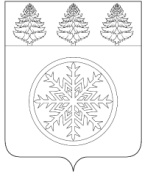 РОССИЙСКАЯ ФЕДЕРАЦИЯИРКУТСКАЯ ОБЛАСТЬАдминистрацияЗиминского городского муниципального образованияП О С Т А Н О В Л Е Н И Е                       от __________                              Зима                              № _________Об утверждении Стандартов осуществления внутреннего муниципального финансового  контроля В соответствии со статьями 265, 269.2 Бюджетного кодекса Российской Федерации, руководствуясь статьей 28 Устава Зиминского городского муниципального образования, администрация Зиминского городского муниципального образования ПОСТАНОВЛЯЕТ:1. Утвердить прилагаемые Стандарты осуществления внутреннего муниципального финансового контроля.2. Признать утратившим силу постановление администрации Зиминского городского муниципального образования от 06.09.2017 №1611 «Об утверждении Стандартов осуществления внутреннего муниципального финансового контроля».3.Опубликовать настоящее постановление в общественно-политическом еженедельнике г.Зимы и Зиминского района «Новая Приокская правда» и разместить на официальном сайте администрации Зиминского городского муниципального образования в информационно-телекоммуникационной сети «Интернет».4. Контроль за исполнением настоящего постановления возложить на первого заместителя мэра городского округа.Мэр Зиминского городского муниципального образования                     		                    	          А.Н. Коновалов          СОГЛАСОВАНО:Первый заместитель мэра«_____»______________2019 г.                                                                               А.В. ГудовУправляющий деламиадминистрации ЗГМО                                                                                              С.В.ПотемкинаИ. о. начальника управления правовой, кадровой и организационной работы                                                            	   О.В. Тайшина  «_____» _____________ 2019 г.Трубникова  Н.Н.3-60-93            УТВЕРЖДЕНЫ                        постановлением администрации Зиминского городского муниципального образования от ____________№ __________Стандарты 
осуществления внутреннего муниципального финансового контроляРаздел 1. Общие положения1.1. Стандарты осуществления внутреннего муниципального финансового контроля (далее - Стандарты) разработаны в соответствии со статьей 269.2 Бюджетного кодекса Российской Федерации, Порядком осуществления внутреннего финансового контроля, утвержденным постановлением администрации Зиминского городского муниципального образования от 04.10.2019 № 1026. 1.2. Настоящие Стандарты разработаны для использования Управлением по финансам и налогам администрации Зиминского городского муниципального образования (далее - Управление по финансам и налогам) при организации и проведении контрольных мероприятий в отношении исполнения функций и осуществления полномочий в установленной сфере деятельности.1.3. Целью разработки Стандартов является установление общих правил, требований и процедур организации деятельности при организации и осуществлении контрольной деятельности.1.4. Настоящие Стандарты устанавливают:-основные этапы организации и проведения контрольных мероприятий;-требования по оформлению результатов проведения контрольных мероприятий;-требования к рассмотрению результатов проведения контрольных мероприятий и к контролю выполнения принятых управленческих решений по результатам проведения контрольных мероприятий;-требования к составлению отчетности по осуществлению контрольной деятельности.Раздел 2. Термины и определения2.1. Термины и определения, установленные в настоящем Разделе, применяются во всех видах документации в рамках осуществления внутреннего муниципального финансового контроля, а также для всех процедур внутреннего муниципального финансового контроля, осуществляемых в соответствии с настоящими Стандартами.-Внутренний муниципальный финансовый контроль – процесс, осуществляемый должностными лицами Управления по финансам и налогам, направленный на обеспечение соблюдения нормативных правовых актов Российской Федерации, правовых актов Зиминского городского муниципального образования.Внутренний муниципальный финансовый контроль осуществляют:-руководитель Управления по финансам и налогам;-заместитель руководителя Управления по финансам и налогам;-специалист Управления по финансам и налогам, в должностные обязанности которого входит проведение ревизий, проверок и обследований;-муниципальные служащие Управления по финансам и налогам, привлекаемые для участия в проверках, ревизиях и обследованиях.-Контрольная деятельность - деятельность должностных лиц Управления по финансам и налогам по осуществлению внутреннего контроля.-Контрольные мероприятия - организационная форма осуществления контрольной деятельности, посредством которой обеспечивается контроль реализации задач, функций и полномочий Управления по финансам и налогам.-Предмет внутреннего контроля - процессы и операции, осуществляемые Управлением по финансам и налогам в рамках закрепленных за ним функций, а также формируемые им документы.-Предмет финансового контроля - документы, формируемые в результате деятельности организаций в рамках, закрепленных за ними функций, подтверждающие соответствие, результативность и эффективность их деятельности.-Проверяемый период - период деятельности объекта, подлежащий проверке.-Проверка - совершение контрольных действий по документальному фактическому изучению законности отдельных финансовых и хозяйственных операций, достоверности бюджетного (бухгалтерского учета) и бюджетной (бухгалтерской) отчетности в отношении деятельности объекта контроля за определенный период.-Ревизия - комплексная проверка деятельности объекта контроля, которая выражается в проведении контрольных действий по документальному и фактическому изучению законности всей совокупности совершенных финансовых и хозяйственных операций, достоверности их отражения в бюджетной (бухгалтерской) отчетности.-Камеральная проверка – проверка, проводимая по месту нахождения Управления по финансам и налогам на основании бюджетной (финансовой) отчетности и иных документов, представленных по запросу.-Выездная проверка - проверка, проводимая по месту нахождения объекта контроля.-Встречная проверка – проверка, проводимая в рамках выездных и (или) камеральных проверок в целях установления и (или) подтверждения фактов, связанных с деятельностью объекта контроля.-Обследование - анализ и оценка состояния определенной сферы деятельности.-Сплошная проверка - проверка всех процессов и операций деятельности объекта внутреннего контроля за весь проверяемый период.-Выборочная проверка - проверка части процессов и операций деятельности объекта внутреннего контроля в выбранном интервале проверяемого периода.-Плановая проверка - проверка, осуществляемая в соответствии с годовым планом.-Внеплановая проверка - проверка, осуществляемая в соответствии с решением руководителя (заместителя руководителя), не включенная в годовой план.-Тема проверки - краткое наименование проверки.-Должностные лица, осуществляющие внутренний муниципальный финансовый контроль - уполномоченные лица.-Доказательства - достаточные фактические данные и достоверная информация, которые подтверждают наличие выявленных нарушений и недостатков в деятельности объекта внутреннего контроля, а также являются основанием для выводов и предложений по результатам контрольных и аудиторских мероприятий.-Рабочая документация - зафиксированная на бумажном или электронном носителе информация с реквизитами, позволяющими ее идентифицировать.-Нарушение - установленный факт несоответствия деятельности объекта проверки требованиям законодательных и иных нормативно-правовых актов, регламентирующих его деятельность.- Представление – документ Управления по финансам и налогам, направляемый объекту контроля и содержащий информацию о выявленных бюджетных нарушениях и одно из следующих обязательных для исполнения требований по каждому бюджетному нарушению:1) требование об устранении бюджетного нарушения и о принятии мер по устранению его причин и условий; 2) требование о принятии мер по устранению причин и условий бюджетного нарушения в случае невозможности его устранения.- Предписание -  документ Управления по финансам и налогам, направляемый объекту контроля в случае невозможности устранения либо неустранения в установленный в представлении срок бюджетного нарушения при наличии возможности определения суммы причиненного ущерба публично-правовому образованию в результате этого нарушения. Предписание содержит обязательные для исполнения в установленный в предписании срок требования о принятии мер по возмещению причиненного ущерба публично-правовому образованию.- Уведомление о применении бюджетных мер принуждения - документ Управления по финансам и налогам, направляемый Управлению по финансам и налогам и обязательный к рассмотрению, содержащий сведения о выявленных бюджетных нарушениях, предусмотренных главой 30 настоящего Кодекса, и об объемах средств, использованных с указанными нарушениями, по каждому бюджетному нарушению (без учета объемов средств, использованных с этими бюджетными нарушениями и возмещенных в доход соответствующего бюджета до направления уведомления о применении бюджетных мер принуждения).Раздел 3. Методы и способы проведения внутреннего контроля3.1. В рамках настоящих Стандартов при осуществлении контрольной деятельности применяются следующие методы и способы проведения внутреннего контроля:- методы проведения внутреннего контроля - проверка, ревизия, обследование;- способы проведения проверки - сплошная проверка, выборочная проверка.Стандарт № 1 "Планирование контрольной деятельности"1. Планирование контрольной деятельности на очередной календарный год (далее по тексту - планируемый год) представляет собой процесс по формированию и утверждению Плана контрольной деятельности по форме согласно Приложению № 1 к настоящим Стандартам (далее по тексту - План).План включает в себя перечень контрольных мероприятий, которые планируется осуществить в планируемом году, и служит основанием для организации контрольной деятельности Управления по финансам и налогам.2. В Плане устанавливаются:- наименование контрольного мероприятия;- предмет контрольного мероприятия;- наименование объекта контроля;- период проведения контрольного мероприятия;- должностное лицо Управления по финансам и налогам, ответственное за проведение контрольного мероприятия.3. Процесс планирования проверок должен учитывать следующие требования:- периодичность проведения плановых контрольных мероприятий в отношении одного объекта контроля и одной темы контрольного мероприятия составляет не более 1 раза в год;- тематика проверок и их значимость определяются исходя из целей и задач внутреннего контроля;- составлению Плана должна предшествовать предварительная работа по сбору, анализу и оценке информации об имеющихся результатах и наличии проблем в деятельности объектов проверки.4. При формировании проекта Плана учитываются:- требования к периодичности проведения контрольных мероприятий;- значимость проведения контрольных мероприятий;- предложения структурных подразделений администрации по проведению контрольных мероприятий;- наличие информации о нарушениях бюджетного законодательства Российской Федерации, Иркутской области;- оптимальность сроков проведения проверок;- необходимость обеспечения наличия резерва времени для выполнения внеплановых проверок (до 30 процентов от общего времени, отведенного на выполнение проверок), а также другие факторы.5. Проект Плана должен быть сформирован и утвержден руководителем Управления по финансам и налогам, не позднее 10 декабря года, предшествующего планируемому году (далее по тексту - текущий год). План контрольных мероприятий направляется на согласование мэру городского округа не позднее 15 декабря года, предшествующего планируемому.Электронная версия утвержденного Плана в течение 5 рабочих дней с даты утверждения Плана размещается на сайте администрации Зиминского городского муниципального образования.6. Внеплановые контрольные мероприятия осуществляются на основании решения руководителя (заместителя руководителя) Управления по финансам и налогам, принятого в связи с поступлением обращений (поручений) мэра городского округа, правоохранительных органов, депутатских запросов, обращений иных государственных (муниципальных) органов, граждан и организаций.Стандарт № 2 "Организация подготовки к проведению проверки"1. Подготовка к проведению проверки1.1. Подготовка к проведению проверки организуется должностным лицом, (должностными лицами) в соответствии с утвержденным Планом.1.2. В ходе подготовки к проведению проверки:- организуется работа по сбору информации для получения сведений об объектах и предметах проверки, достаточных для подготовки программы проведения проверки;- формируется перечень основных вопросов, подлежащих изучению в ходе проведения контрольного мероприятия;- определяется объем проверки исходя из перечня и характера процедур внутреннего контроля необходимых для достижения цели проверки при данных обстоятельствах;- готовится программа проведения проверки;- готовится проект приказа о проведении проверки.1.3. При подготовке к проведению проверки должностные лица (должностное лицо) уполномоченные на проведение проверки должны изучить:- программу проведения проверки;- законодательные и иные нормативные правовые акты, регламенты по направлениям проверки;- отчетные и статистические данные о деятельности объекта контроля;- информацию из баз данных прикладного программного обеспечения по направлениям деятельности;- другие доступные материалы, характеризующие деятельность объекта контроля, материалы предыдущих проверок, проведенных органами государственного финансового контроля и иными контрольными органами в отношении объекта проверки.2. Назначение проверки, порядок оформления приказа о проведении проверки2.1. Проверка (обследование) назначается приказом Управления по финансам и налогам, в котором указываются наименование проверяемого объекта контроля, основание проведения проверки, тема проверки, проверяемый период, должностные лица, срок проведения проверки.3. Составление Программы проведения проверки3.1. Обязательным условием проведения проверки является наличие утвержденной Программы проведения проверки по форме согласно Приложению № 2 к настоящим Стандартам (далее по тексту - Программа проверки).3.2. Программа проверки должна содержать:- наименование объекта контроля;- основания для проведения контрольного мероприятия;- предмет контрольного мероприятия;- перечень основных вопросов, подлежащих проверке в ходе контрольного мероприятия.3.3. Программа проверки утверждается руководителем Управления по финансам и налогам, назначившим проведение контрольного мероприятия (иным уполномоченным лицом).3.4. При необходимости и исходя из конкретных обстоятельств проведения проверки, Программа проверки может быть изменена до начала или в ходе проведения проверки.После внесения изменений, либо дополнений программа утверждается руководителем Управления по финансам и налогам.Стандарт № 3 "Проведение проверки"1. Организационно-подготовительный этап проведения проверки1.1. Руководитель объекта контроля уведомляется о проведении контрольного мероприятия не позднее, чем за 3 рабочих дня до начала посредством направления копии приказа о проведении проверки.1.2. При проведении внепланового контрольного мероприятия объект контроля о его проведении не уведомляется.По прибытии на объект уполномоченное лицо на проведение контрольного мероприятия предъявляет руководителю объекта контроля (иному уполномоченному лицу) надлежащим образом заверенную копию приказа о проведении проверки, Программу проверки.1.3. Руководитель объекта контроля (иное уполномоченное лицо):- информирует о структуре объекта проверки;- дает указание о предоставлении документов и сведений, необходимых для проверки;- информирует участника (участников) проверки о схеме их размещения в служебных помещениях, режиме работы объекта проверки и порядке доступа в служебные помещения.1.4. Уполномоченное лицо (лица) на проведение контрольного мероприятия в день прибытия на объект размещается (размещаются) в служебном помещении объекта проверки.1.5 Проведение проверки может быть приостановлено, по решению руководителя Управления по финансам и налогам на основании мотивированного письменного предложения.Приостановление проведения проверки оформляется приказом.Основанием для приостановления контрольного мероприятия являются:- отсутствие или неудовлетворительное состояние бюджетного (бухгалтерского) учета у объекта контроля;- непредставление и (или) представление не в полном объеме объектом контроля запрашиваемой информации, документов, материалов;- уклонение объекта контроля от проведения Управлением по финансам и налогам контрольного мероприятия;- наличие иных обстоятельств, делающих невозможным дальнейшее проведение контрольного мероприятия.Руководитель объекта контроля уведомляется о приостановлении контрольного мероприятия в течение 3 рабочих дней со дня подписания приказа руководителем Управления по финансам и налогам.Одновременно с приказом руководителю объекта контроля направляется требование о восстановлении бюджетного (бухгалтерского) учета либо устранения иных обстоятельств, делающих невозможным дальнейшее проведение контрольного мероприятия.Проверка возобновляется по истечении, установленного приказом Управления по финансам и налогам, срока приостановления.1.6. Проведение проверки может быть продлено по решению руководителя Управления по финансам и налогам на основании мотивированных письменных предложений ответственного лица за проведение контрольного мероприятия.Продление проверки оформляется приказом Управления по финансам и налогам, в котором указывается тема проверки, основание назначения проверки, основание продления проверки и срок, на который продлевается проверка (не более 10 рабочих дней).1.7. Срок проведения контрольного мероприятия, с учетом срока составления Акта (заключения) контрольного мероприятия, не может превышать 30 рабочих дней.2. Проведение проверки отдельных вопросов Программы проверки2.1. Проверки отдельных вопросов Программы проверки осуществляются по документам, сформированным объектом проверки, на бумажных носителях, в форме электронных документов или по сведениям, не имеющим статуса документа. При этом электронные документы должны содержать все необходимые реквизиты, установленные нормативными правовыми актами Российской Федерации, и должны быть подписаны электронной подписью соответствующих должностных лиц.2.2. При проведении контрольного мероприятия должностные лица ответственные за проведение контрольного мероприятия обязаны:- соблюдать требования законодательных и иных нормативных правовых актов Российской Федерации, нормативных правовых и правовых актов Министерства финансов Российской Федерации;- проводить проверку в соответствии с Программой проверки на качественном уровне, позволяющем обеспечить независимое, полное и достоверное отображение информации по проверяемым направлениям деятельности объекта проверки.2.3. При проведении контрольного мероприятия должностные лица, ответственные за проведение контрольного мероприятия, имеют право:- запрашивать и получать, на основании мотивированного запроса, документы, согласно Приложению N 3, материалы и информацию, необходимые для проведения проверки, в том числе информацию об организации и о результатах осуществления внутреннего контроля, а также письменные заявления и объяснения от должностных лиц и иных сотрудников объекта проверки;- посещать помещения и территории, относящиеся к объекту проверки;- требовать от руководителя объекта контроля, проведения инвентаризации имущества и обстоятельств, связанных с предметом контрольного мероприятия, а при обнаружении признаков подлогов, подделок и других злоупотреблений истребовать документы, подтверждающие эти факты.2.4. Выявленные в ходе проверки нарушения подтверждаются копиями соответствующих документов, заверенными оттиском штампа "Копия верна" и подписью руководителя объекта проверки (иного уполномоченного лица).2.5. При отказе руководителя объекта контроля (иного уполномоченного лица) заверить копии документов их заверение осуществляется путем распечатывания на бумажном носителе, при этом на таких копиях документов проставляется отметка "В заверении отказано" с указанием причин такого отказа.2.6. Отметки "Копия верна", "В заверении отказано" могут быть сделаны в письменной форме.Стандарт № 4 "Оформление результатов контрольной деятельности"1. Документирование результатов проверки по отдельным вопросам Программы проверки1.1. Результаты проведенного контрольного мероприятия по всем вопросам Программы проверки подлежат документированию.При проведении обследования по отдельному направлению деятельности объекта контроля составляется заключение. Результаты проведенных проверок и ревизий оформляются актом согласно Приложению № 4.1.2. Акт (заключение) включает вводную, описательную и заключительную части.Вводная часть должна содержать:- заголовок с указанием темы проверки по соответствующему вопросу Программы проверки;- место и дату составления. Датой написания Акта (заключения) является дата ее подписания лицом, осуществляющими проверку по соответствующему вопросу Программы проверки.- основание проведения проверки (дату и номер приказа о проведении проверки, а также ссылку на Программу проверки);- наименования должностей лиц, осуществляющих проверку по соответствующему вопросу Программы проверки;- наименование объекта контроля;- проверяемый период деятельности объекта контроля;- сроки проведения проверки;- метод проведения контрольного мероприятия;- способ проведения проверки;- данные о последнем контрольном мероприятии и сведения об устранении нарушений по результатам его рассмотрения;- краткую информацию об объекте контроля;- перечень нормативных правовых актов, в соответствии с которыми осуществлялась деятельность объекта контроля в проверяемом периоде.Вводная часть может содержать и иную необходимую информацию, относящуюся к проверке.Описательная часть Акта (заключения) должна содержать информацию по вопросам, указанным в Программе проверки, по каждому соответствующему направлению деятельности объекта контроля. В описательной части излагаются способ проведения контрольного действия, выявленные нарушения и недостатки в работе с приведением доказательной базы по выявленным нарушениям на основании документов, контрольных действий, результатов встречных проверок и обследований, объяснениями должностных и материально - ответственных лиц и иными документами. Обоснование выявленных нарушений подтверждается ссылками на нормативные правовые акты, инструкции, методические указания и другие документы, определяющие порядок ведения бухгалтерского и бюджетного учета.Если в ходе проверки установлено, что объект контроля не выполнил какие-либо предложения (рекомендации), которые были даны по результатам предшествующей проверки, проведенной на этом объекте контроля, данный факт подлежит отражению в Акте (заключении).В заключительной части излагаются выявленные нарушения, сгруппированные по видам нарушений, с указанием сумм по каждому виду или группе выявленных нарушений.1.3. Акт (заключение) составляется должностным лицом, ответственным за проведение контрольного мероприятия, в двух экземплярах, подписывается должностным лицом, проводившим контрольное мероприятие, или членами группы, в случае проведения контрольного мероприятия группой специалистов. Один экземпляр остается у руководителя группы проверки, второй экземпляр представляется руководителю объекта контроля под роспись с указанием даты и времени его вручения на обоих экземплярах.1.4. При наличии возражений и замечаний по тексту Акта (заключения) уполномоченное должностное лицо (должностные лица) объекта контроля, подписывающее его, делает об этом оговорку перед своей подписью и представляет письменные возражения и/или замечания согласно Приложению № 5 в течение 10 рабочих дней со дня получения Акта  (заключения) при камеральной проверке и в течение 5 рабочих дней со дня получения Акта (заключения) при выездной проверке (ревизии).1.5. Должностное лицо (руководитель группы) в срок до 7 рабочих дней с даты представления возражений или замечаний обязано проверить обоснованность изложенных возражений или замечаний и при необходимости дать по ним заключение по результатам рассмотрения возражений (замечаний) согласно Приложению № 6. Заключение по результатам рассмотрения возражений (замечаний), подписанное руководителем Управления по финансам и налогам, направляется объекту контроля и приобщается к материалам контрольного мероприятия.1.6. Акт (заключение) является основанием для организации в объекте проверки мероприятий, направленных на устранение выявленных в ходе проверки недостатков и нарушений.1.7. Встречные проверки проводятся на основании письменного запроса Управления по финансам и налогам, в котором указывается срок преставления документов и перечень запрашиваемых документов.Стандарт № 5 "Подготовка отчета о результатах проверки"1. Оформленный Акт (заключение) контрольного мероприятия представляется на рассмотрение руководителю Управления по финансам и налогам. Копия акта (заключения) контрольного мероприятия с учетом возражений, представленных объектом контроля, направляется мэру Зиминского городского муниципального образования для рассмотрения и принятия решения по итогам контрольного мероприятия.2. По результатам Акта (заключения) должностное лицо готовит Отчет о результатах проверки по форме согласно Приложению № 7 к настоящим Стандартам (далее по тексту - Отчет) в срок не более 5 рабочих дней с даты окончания проверки.3. Отчет представляет собой документ, содержащий информацию об основных итогах проверки, и должен включать следующее:- основание для проведения проверки;- проверяемый период;- срок проведения проверки;- метод проведения проверки;- способ проведения проверки;- предмет проверки;-  результаты проверки;-возражения руководителя (иного уполномоченного лица) объекта контроля, изложенные по результатам проверки.Стандарт № 6 "Рассмотрение материалов проверки"1. По итогам проведенного контрольного мероприятия Управлением по финансам и налогам в срок не превышающий 30 календарных дней со дня окончания срока проведения контрольного мероприятия, в адрес объекта контроля, в случае выявления бюджетного нарушения, направляется представление по форме согласно Приложению № 10, предписание по форме согласно Приложению №11 или уведомление о применении бюджетных мер принуждения по форме согласно Приложению №13.2. Представление (предписание) должно содержать:- сведения о выявленных нарушениях законодательных и нормативных правовых актов;- предложения (рекомендации) объекту проверки по устранению выявленных нарушений требований законодательных и нормативных правовых актов и обеспечению их недопущения в дальнейшем;- срок представления плана мероприятий по устранению выявленных проверкой нарушений и недостатков, отраженных в Акте (заключении);- срок представления отчета о принятии мер по устранению нарушений требований законодательных и нормативных правовых актов.3. Представление (предписание) направляется объекту контроля и является обязательным для исполнения в части устранения указанных в нем выявленных нарушений законодательных и нормативных правовых актов.4. На основании полученного Представления (предписания) объект контроля формирует и представляет в Управление по финансам и налогам, план мероприятий по устранению нарушений и недостатков, отраженных в контрольном мероприятии, по форме согласно Приложению №8 к настоящим Стандартам.5. Контроль над ходом реализации представлений (предписаний) осуществляет должностное лицо ответственное за проведение контрольного мероприятия.6. Уведомление о применении бюджетных мер принуждения должно содержать:- сумму средств использованных с нарушением условий предоставления (расходования) межбюджетного трансферта, бюджетного кредита или использованных не по целевому назначению;- обстоятельства совершенного нарушения.7. В случае неустранения бюджетного нарушения, предусмотренного главой 30 Бюджетного Кодекса Российской Федерации и указанного в представлении, Управление по финансам и налогам направляет в срок, не превышающий 30 календарных дней со дня окончания срока исполнения представления, уведомление о применении бюджетных мер принуждения Управлению по финансам и налогам, а копию такого уведомления – объекту контроля.8. По запросу Управления по финансам и налогам об уточнении сведений, содержащихся в уведомлении о применении бюджетных мер принуждения, Управление по финансам и налогам вправе направить в Управление по финансам и налогам уведомление о применении бюджетных мер принуждения, содержащее уточненные сведения, в срок, не превышающий 30 календарных дней со дня получения запроса.9. В случае выявления в ходе контрольного мероприятия фактов административных правонарушений Управление по финансам и налогам составляет протокол об административном правонарушении в соответствии с Кодексом Российской Федерации об административных правонарушениях.10. В случае выявления обстоятельств и фактов, свидетельствующих о признаках нарушений, относящихся к компетенции другого органа (должностного лица), такие материалы направляются для рассмотрения в порядке, установленном законодательством Российской Федерации.Стандарт № 7 "Контроль выполнения Представлений (предписаний)"1. Контроль над ходом выполнения представлений (предписаний) осуществляет должностное лицо ответственное за проведение контрольного мероприятия в одной или нескольких из следующих форм:- получение Отчета о выполнении Плана мероприятий по устранению допущенных нарушений и недостатков, отраженных в Акте проверки (заключении), по форме согласно Приложению № 9 к настоящим Стандартам;- проведение проверки выполнения представлений (предписаний), которая может осуществляться на основе полученных от объекта проверки соответствующих документов, подтверждающих выполнение рекомендаций, а также, при необходимости, путем проверки выполнения отдельных рекомендаций непосредственно в объекте проверки. При этом такие проверки не требуют детального анализа деятельности объекта проверки.2. Проверка результатов выполнения представлений (предписаний) проводятся не ранее чем через шесть месяцев, но не позже одного года после того, когда они были направлены в адрес объекта контроля.Приложение N 1к Стандартам внутреннего муниципальногофинансового контроля, применяемымУправлением по финансам и налогампри осуществлении им контрольной деятельности                                                                Утверждаю                               Начальник Управления по финансам и налогам                               ______________________ /инициалы, фамилия/                                                            дата, подпись                                                              Согласовано                                 Мэр Зиминского городского муниципального образования                               ______________________ /инициалы, фамилия/                                                            дата, подписьГодовой планвнутреннего муниципального финансового контроляУправления по финансам и налогам на ____ годПриложение N 2к Стандартам внутреннего муниципальногофинансового контроля, применяемымУправлением по финансам и налогампри осуществлении им контрольной деятельности                                                                Утверждаю                               Начальник Управления по финансам и налогам                               ______________________ /инициалы, фамилия/                                                            дата, подписьПрограмма___________________________________________________(наименование объекта проверки)за __________________________________________(проверяемый период)Общие положения     Основание для проведения контрольного мероприятия: ____________________________________     Предмет контрольного мероприятия: ____________________________________________________     Перечень основных вопросов, подлежащих проверке: ___________________________________________________________________________________________________________________________________________________________________________________________________________________________________________________________________________________________________________     Должностное лицо (лица)  ответственное (ые)  за  проведение  контрольного мероприятия_____________________     ________________     __________________________        должность                             подпись                        инициалы, фамилияПриложение N 3к Стандартам внутреннего муниципальногофинансового контроля, применяемымУправлением по финансам и налогампри осуществлении им контрольной деятельности                                                             Руководителю                                             (иному уполномоченному лицу)                                        _________________________________                                          (наименование объекта проверки)                                        _________________________________                                           (должность, инициалы, фамилия)Запрос-требование N ___на представление документов (электронных документов)Во исполнение приказа __________________________________________________________________________________________________________________________________________________________прошу в срок до ____ часов ____ минут "____" ___________________ 20___ г.  предоставить к проверке следующее:Лицо, уполномоченное на проведение контрольного мероприятия:_____________________     ________________     __________________________       должность                                подпись                     инициалы, фамилия___.___._____, ___:___         дата            времяЗапрос-требование получено:_____________________     ________________     __________________________       должность                              подпись                        инициалы, фамилия___.___._____, ___:___дата                     времяПриложение N 4к Стандартам внутреннего муниципальногофинансового контроля, применяемымУправлением по финансам и налогампри осуществлении им контрольной деятельностиАкт (заключение)____________________________________________________(наименование объекта проверки____________________________________________________(тема проверки)_________________________                                                                              ___________________        (место составления)                                                                                                      (дата)      В  соответствии  Порядком  о  финансовом   контроле,  осуществляемом муниципальным  казенным  учреждением  «Управление  по финансам и налогам администрации  Зиминского городского муниципального   образования»   (далее -Управление   по   финансам   и   налогам),   утвержденным  постановлением администрации Зиминского городского муниципального образования от "____" ______________ 20___ г N ______во исполнение приказа _____________________________________________________________            в соответствии с Программой проверки ________________________________________________в составе: _________________________________________________________________________проведена проверка деятельности _____________________________________________________________________________________________________________________________________                                              (наименование объекта проверки)_________________________________________________________________________________                                                                     (тема проверки)    Вид проверки: ___________________________________________________________________    Срок проведения проверки: __________________________________________________________   Данные о последнем контрольном мероприятии и сведения об  устранении нарушений по результатам его рассмотрения:___________________________________________________________________________________________________________________________________________________________________________________________________________________________________________________     Краткая информация об объекте проверки: ___________________________________________Описательная часть     В ходе проведения проверки установлено следующее.      Краткое  изложение  результатов  проверки  в   разрезе   направлений деятельности   объекта  проверки  (по  вопросам  Программы  проверки)  со ссылкой  на  прилагаемые  к  Акту  документы,  последовательно  по итогам осуществления  проверки.  Обоснование выявленных нарушений подтверждается ссылками на нормативные правовые акты, инструкции, методические  указания и  другие  документы,   определяющие  порядок  ведения  бухгалтерского  и бюджетного учета.__________________________________________________________________________________________________________________________________________________________________     Заключение по результатам проверки:  с кратким изложением выявленных нарушений,  сгруппированных  по  видам  нарушений,  с  указанием  сумм по каждому виду или группе выявленных нарушений.1) _______________________________________________________________________________2) _______________________________________________________________________________Приложения: ______________________________________________________________________                                (указывается перечень приложений к Акту (заключению)Должностное  лицо  (лица)  ответственное (ые)  за   проведение   контрольного мероприятия_____________________              ________________                ________________________          должность                                    подпись                                   инициалы, фамилия     Один экземпляр Акта получен для ознакомления:Руководитель объекта проверки(иное уполномоченное лицо)_____________________                  ________________                     __________________________       должность                                             подпись                                       инициалы, фамилия                             ___.___._____                                    дата"Ознакомлен":Руководитель объекта проверки(иное уполномоченное лицо)_____________________                    ________________                     __________________________        должность                                            подпись                                       инициалы, фамилия                             ___.___._____                                    датаЗаполняется в случае отказа руководителя объекта проверки(иного уполномоченного лица) от подписи     От ознакомления с настоящим Актом (заключением) под роспись (получения экземпляра Акта (заключении))   ___________________________________________________________________________________                  (должность руководителя объекта проверки (иного уполномоченного лица)отказался.Должностное  лицо  (лица)   ответственное (ые)  за   проведение  контрольного мероприятия_____________________                     ________________                     __________________________        должность                                              подпись                                     инициалы, фамилия___.___._____        датаПриложение N 5к Стандартам внутреннего муниципальногофинансового контроля, применяемымУправлением по финансам и налогампри осуществлении им контрольной деятельностиВозражения (замечания) к акту проверки (заключению)_________________________________________________________________________________                                           (полное наименование объекта проверки)за _______________________________________________________________________________                                                              (проверяемый период)Основание проведения проверки: _____________________________________________________Акт проверки (заключение)_________________________________________________________________________________Приложение: ______________________________________________________________________Руководитель объекта проверки(иное уполномоченное лицо)_____________________                        ________________           __________________________        должность                                                подпись                             инициалы, фамилия___.___._____       датаПриложение N 6к Стандартам внутреннего муниципальногофинансового контроля, применяемымУправлением по финансам и налогампри осуществлении им контрольной деятельностиЗаключение по результатам рассмотрения возражений (замечаний)_________________________________________________________________________(полное наименование объекта проверки)за ____________________________________(проверяемый период)Основание проведения проверки: ________________________________________________________Акт проверки (заключение): _____________________________________________________________Приложение: _______________________________________________________________________________________________                       ________________                    __________________________     должность                                                   подпись                                     инициалы, фамилия___.___._____       датаПриложение N 7к Стандартам внутреннего муниципальногофинансового контроля, применяемымУправлением по финансам и налогампри осуществлении им контрольной деятельностиОтчето результатах проверки_________________________________________________                                             (полное(ые) наименование(я) объекта(ов) проверки)     1.  Основание для проведения проверки: _____________________________________________     2.  Проверяемый период: _________________________________________________________     3.  Срок проведения проверки: _____________________________________________________    4.  Метод проведения проверки: ___________________________________________________     5.  Способ проведения проверки: ___________________________________________________    6.  Предмет проверки: __________________________________________________________                          7.  По результатам проверки установлено следующее:_____________________________________________________________________________________________________________________________________________________________________________________________________________________________________________________________________________________________________________________________________     8.  Возражения  руководителя  (иного  уполномоченного  лица) объекта проверки, изложенные по результатам проверки:________________________________________________________________________________Приложения: 1. Акт  проверки  (заключение) (полное  наименование   объекта проверки)  с приложениями к нему, всего на ___ л. в 1 экз.2. Возражения (замечания) к Акту проверки (заключению) ________________________________________________________________________________________________на ____ л. в 1 экз.     (полное наименование объекта проверки)3. Заключение на возражения (замечания) к Акту проверки (заключению)_____________________________________________________________________________________________________________________________________ на ___ л. в 1 экз.  (полное(ые) наименование(я) объекта(ов) проверки)Должностное лицо (лица) ответственное за проведение контрольного мероприятия_____________________                      ________________                     __________________________      должность                                                  подпись                                    инициалы, фамилиядата ___.___._____Приложение N 8к Стандартам внутреннего муниципальногофинансового контроля, применяемымУправлением по финансам и налогампри осуществлении им контрольной деятельностиПланмероприятий, направленных на устранение нарушений(недостатков), отраженных в акте проверки_________________________________________________________(полное наименование объекта проверки)_________________________________________________________(проверенный период)Руководитель объекта проверки(иное уполномоченное лицо)_____________________                            ________________               __________________________       должность                                                       подпись                                 инициалы, фамилия  ___.___._____       датаПриложение N 9к Стандартам внутреннего муниципальногофинансового контроля, применяемымУправлением по финансам и налогампри осуществлении им контрольной деятельностиОтчето выполнении Плана мероприятий, направленныхна устранение допущенных нарушений (недостатков), отраженныхв акте проверки___________________________________________________________(полное наименование объекта проверки)Акт проверки: _______________________________________________________________________                    (реквизиты акта проверки)Руководитель объекта проверки(иное уполномоченное лицо)_____________________                           ________________              __________________________           должность                                                 подпись                              инициалы, фамилия___.___._____       датаИсполнитель:______________                  __________                 ____________________               ______________  должность                              подпись                      инициалы, фамилия                        телефон  ___.___._____       датаПриложение N10к Стандартам внутреннего муниципальногофинансового контроля, применяемымУправлением по финансам и налогампри осуществлении им контрольной деятельности___________________________________________________________(полное наименование объекта проверки)ПРЕДПИСАНИЕ Управлением по финансам и налогам в соответствии с приказом
(указывается наименование объекта проверки)проведена плановая (внеплановая) проверка (ревизия)  	.(указывается тема проверки (ревизии)В ходе проверки (ревизии) выявлены следующие бюджетные нарушения:1. В нарушение  (указывается информация о бюджетных нарушенияхв соответствии со статьей 270.2 Бюджетного кодекса Российской Федерации)	;2. В нарушение  	;3. В нарушение  	.Управление по финансам и налогам в соответствии со статьями 269.2, 270.2 Бюджетного кодекса Российской Федерации, пунктом 61 Порядка осуществления внутреннего муниципального финансового контроля, утвержденного постановлением администрации Зиминского городского муниципального образования от 04 октября 2019 г. № 1026,ПРЕДПИСЫВАЕТ1.  (указываются требования в соответствии со статьей 270.2Бюджетного кодекса Российской Федерации)	;2.  	.О результатах исполнения настоящего Предписания следует проинформировать Управление по финансам и налогам в письменной форме с приложением
Невыполнение в установленный срок настоящего Предписания влечет административную ответственность в соответствии с частью 20 статьи 19.5 Кодекса Российской Федерации об административных правонарушениях.Настоящее Предписание может быть обжаловано в установленном законом порядке в суд.Должностное лицо (лица) ответственное за проведение контрольного мероприятия_____________________                      ________________                     __________________________      должность                                                  подпись                                    инициалы, фамилиядата ___.___._____Приложение N11к Стандартам внутреннего муниципальногофинансового контроля, применяемымУправлением по финансам и налогампри осуществлении им контрольной деятельности___________________________________________________________(полное наименование объекта проверки)ПРЕДСТАВЛЕНИЕ Управлением по финансам и налогам в соответствии с приказом
(указывается наименование объекта проверки)проведена плановая (внеплановая) проверка (ревизия)
	.(указывается тема проверки (ревизии)В ходе проверки (ревизии) выявлены следующие бюджетные нарушения:1. В нарушение  (указывается информация о бюджетных нарушенияхв соответствии со статьей 270.2 Бюджетного кодекса Российской Федерации)	;2. В нарушение  	;3. В нарушение  	.Управление по финансам и налогам в соответствии со статьями 269.2, 270.2 Бюджетного кодекса Российской Федерации, пунктом 61 Порядка осуществления внутреннего муниципального финансового контроля, утвержденного постановлением администрации Зиминского городского муниципального образования от 04 октября 2019 г. № 1026,ТРЕБУЕТ1.  (указываются требования в соответствии со статьей 270.2Бюджетного кодекса Российской Федерации)	;2.  	.О результатах исполнения настоящего Представления следует проинформировать Управление по финансам и налогам в письменной форме с приложением
Невыполнение в установленный срок настоящего Представления влечет административную ответственность в соответствии с частью 20 статьи 19.5 Кодекса Российской Федерации об административных правонарушениях.Настоящее Представление может быть обжаловано в установленном законом порядке в суд.Должностное лицо (лица) ответственное за проведение контрольного мероприятия_____________________                      ________________                     __________________________      должность                                                  подпись                                    инициалы, фамилиядата ___.___._____Приложение N12к Стандартам внутреннего муниципальногофинансового контроля, применяемымУправлением по финансам и налогампри осуществлении им контрольной деятельности___________________________________________________________(полное наименование объекта проверки)ПРЕДПИСАНИЕ об устранении нарушений законодательства Российской Федерации 
и иных нормативных правовых актов о контрактной системе 
в сфере закупок товаров, работ, услуг для обеспечения 
государственных и муниципальных нуждУправлением по финансам и налогам в соответствии с приказом
(указывается наименование объекта проверки)проведена плановая (внеплановая) проверка  	.(указывается тема проверки)В ходе проверки выявлены следующие бюджетные нарушения:1. В нарушение  (указываются конкретные факты нарушений законодательства Российской Федерациии (или) нормативных правовых актов Российской Федерации о контрактной системе в сфере закупок товаров,работ, услуг для обеспечения государственных и муниципальных нужд, выявленные по результатамконтрольного мероприятия и зафиксированные в акте контрольного мероприятия, со ссылками на соответствующиенормативные правовые акты с указанием статей, их частей и (или) пунктов, положения которых нарушены,в соответствии с частью 27 статьи 99 Федерального закона от 5 апреля 2013 г. № 44-ФЗ)	;2. В нарушение  	;3. В нарушение  	.Управление по финансам и налогам в соответствии с пунктом 3 части 27 статьи 99 Федерального закона от 5 апреля 2013 г. № 44-ФЗ «О контрактной системе в сфере закупок товаров, работ, услуг для обеспечения государственных и муниципальных нужд», пунктом 62 Порядка осуществления внутреннего муниципального финансового контроля, утвержденного постановлением администрации Зиминского городского муниципального образования от 04 октября 2019 г. № 1026,ПРЕДПИСЫВАЕТ1.  (указываются требования об устранении выявленных нарушений законодательства Российской Федерации	;и иных нормативных правовых актов о контрактной системе в сфере закупок, сроки их исполнения)2.  	.О результатах исполнения настоящего Предписания следует проинформировать Управление по финансам и налогам в письменной форме с приложением
Невыполнение в установленный срок настоящего Предписания влечет административную ответственность в соответствии с частью 20 статьи 19.5 Кодекса Российской Федерации об административных правонарушениях.Настоящее Предписание может быть обжаловано в установленном законом порядке в суд.Должностное лицо (лица) ответственное за проведение контрольного мероприятия_____________________                      ________________                     __________________________      должность                                                  подпись                                    инициалы, фамилиядата ___.___._____Приложение N13к Стандартам внутреннего муниципальногофинансового контроля, применяемымУправлением по финансам и налогампри осуществлении им контрольной деятельности___________________________________________________________(полное наименование объекта проверки)Уведомление о применении бюджетных мер принужденияНастоящее уведомление о применении бюджетных мер принуждения направляется Управлением по финансам и налогам в соответствии со статьями 269.2, 306.2 Бюджетного кодекса Российской Федерации, пунктами 61 Порядка осуществления внутреннего муниципального финансового контроля, утвержденного постановлением администрации Зиминского городского муниципального образования от 04 октября 2019 г. № 1026.Управлением по финансам и налогам  по результатам проверки                          (ревизии)  	,тема проверки (ревизии)	,(указывается наименование объекта проверки (финансового органа, главного распорядителя(распорядителя) получателя бюджетных средств, главного администратора (администратора) доходовбюджета, главного администратора источников финансирования дефицита бюджета)(назначена приказом Управления по финансам и налогам
контрольных мероприятий Управления по финансам и налогам
установлено следующее.В соответствии с  (указываются нормативные правовые акты, являющиеся основаниемпредоставления средств и иные основания предоставления средств федерального бюджета,наименование главного распорядителя средств федерального бюджета (предоставившего средства)бюджетный кредит)  (указать сумму и целевое назначение, а также сумму средств, использованных с нарушением условийпредоставления (расходования) межбюджетного трансферта, бюджетного кредита или использованных	.не по целевому назначению)В ходе проверки (ревизии) выявлены следующие бюджетные нарушения:1.  (излагаются обстоятельства совершенного нарушения со ссылками на страницы акта проверки (ревизии)и с указанием нарушенных норм (положений) бюджетного законодательстваРоссийской Федерации и иных нормативных правовых актов,регулирующих бюджетные правоотношения, договоров (соглашений) и документов,которые подтверждают указанные нарушения)За совершение данного нарушения предусматривается применение бюджетной меры
Приложение:  (копии акта проверки (ревизии) и документов,подтверждающих нарушения)Должностное лицо (лица) ответственное за проведение контрольного мероприятия_____________________                      ________________                     __________________________      должность                                                  подпись                                    инициалы, фамилиядата ___.___._____NN п/пНаименование контрольного мероприятияПредмет контрольного мероприятияНаименование объекта контроляМетод проведения контрольного мероприятияДолжностное лицо Управления по финансам и налогам, ответственное за проведение контрольного мероприятия123456NN п/пНаименование документовОтметка о дате и времени представления документов (электронных документов)Отметка о дате и времени представления документов (электронных документов)NN п/пНаименование документовДолжность лица уполномоченного на проведение контрольного мероприятия; подпись; дата, времяПодпись уполномоченного лица объекта проверки, представившего документы;дата, время1234*NN п/пСсылка на положение акта проверки(заключения)Выдержка из текста акта проверки(заключения)Возражение (замечание)1234NN п/пСсылка на положение акта проверкиВыдержка из текста акта проверкиВозражение (замечание)Заключение12345NN п/пНарушения (недостатки)Содержание мероприятияСрок исполненияОтветственный исполнитель123451. ____________________________________________________________________________(указывается вопрос Программы проверки, по результатам проверки которого установлены нарушения (недостатки))1. ____________________________________________________________________________(указывается вопрос Программы проверки, по результатам проверки которого установлены нарушения (недостатки))1. ____________________________________________________________________________(указывается вопрос Программы проверки, по результатам проверки которого установлены нарушения (недостатки))1. ____________________________________________________________________________(указывается вопрос Программы проверки, по результатам проверки которого установлены нарушения (недостатки))1. ____________________________________________________________________________(указывается вопрос Программы проверки, по результатам проверки которого установлены нарушения (недостатки))1.11.2NN п/пНарушения (недостатки)Содержание мероприятияВыполненные мероприятия по устранению нарушений (недостатков)Примечание123451. __________________________________________________________________________(указывается вопрос Программы проверки, по результатам проверки которого установлены нарушения (недостатки))1. __________________________________________________________________________(указывается вопрос Программы проверки, по результатам проверки которого установлены нарушения (недостатки))1. __________________________________________________________________________(указывается вопрос Программы проверки, по результатам проверки которого установлены нарушения (недостатки))1. __________________________________________________________________________(указывается вопрос Программы проверки, по результатам проверки которого установлены нарушения (недостатки))1. __________________________________________________________________________(указывается вопрос Программы проверки, по результатам проверки которого установлены нарушения (недостатки))1.11.2Управления по финансам и налогам  от«»20г.№в период спов отношениикопий подтверждающих документов до«»20г. (или не позднеедней с даты исполнения Предписания).Управления по финансам и налогам от«»20г.№в период спов отношениикопий подтверждающих документов до«»20г. (или не позднеедней с даты исполнения Представления).Управления по финансам и налогам от«»20г.№спов отношениикопий документов, подтверждающих устранение нарушений до«»20г.(или не позднеедней с даты исполнения Предписания).проведенной сповот«»20г. №в соответствии с пунктомПланав финансово-бюджетной сфере нагод (или в связи с обращением (поручением),из федерального бюджета вгоду были предоставлены средства (субсидия, субвенция,принуждения в соответствии со статьейБюджетного кодекса Российской Федерации.